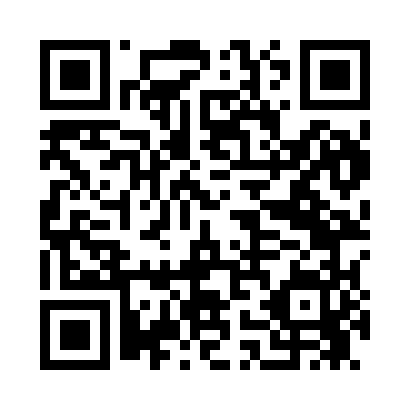 Prayer times for Leemon, Missouri, USAMon 1 Jul 2024 - Wed 31 Jul 2024High Latitude Method: Angle Based RulePrayer Calculation Method: Islamic Society of North AmericaAsar Calculation Method: ShafiPrayer times provided by https://www.salahtimes.comDateDayFajrSunriseDhuhrAsrMaghribIsha1Mon4:115:411:024:558:239:542Tue4:115:421:034:568:239:533Wed4:125:421:034:568:239:534Thu4:135:431:034:568:239:535Fri4:135:431:034:568:239:526Sat4:145:441:034:568:229:527Sun4:155:451:034:568:229:518Mon4:165:451:044:568:229:519Tue4:175:461:044:568:219:5010Wed4:175:461:044:568:219:5011Thu4:185:471:044:568:219:4912Fri4:195:481:044:568:209:4913Sat4:205:481:044:568:209:4814Sun4:215:491:044:578:199:4715Mon4:225:501:044:578:199:4616Tue4:235:511:054:578:189:4617Wed4:245:511:054:568:189:4518Thu4:255:521:054:568:179:4419Fri4:265:531:054:568:169:4320Sat4:275:531:054:568:169:4221Sun4:285:541:054:568:159:4122Mon4:295:551:054:568:149:4023Tue4:305:561:054:568:149:3924Wed4:315:571:054:568:139:3825Thu4:335:571:054:568:129:3726Fri4:345:581:054:568:119:3627Sat4:355:591:054:558:109:3428Sun4:366:001:054:558:109:3329Mon4:376:011:054:558:099:3230Tue4:386:011:054:558:089:3131Wed4:396:021:054:548:079:30